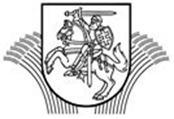 LIETUVOS RESPUBLIKOS ŽEMĖS ŪKIOMINISTRASĮSAKYMASDĖL ŽEMĖS ŪKIO MINISTRO 2014 M. RUGPJŪČIO 26 D. ĮSAKYMO NR. 3D-507 „DĖL LIETUVOS KAIMO PLĖTROS 2014–2020 METŲ PROGRAMOS ADMINISTRAVIMO TAISYKLIŲ PATVIRTINIMO“ PAKEITIMO2016 m. vasario 9 d. Nr. 3D-60VilniusP a k e i č i u Lietuvos kaimo plėtros 2014–2020 metų programos administravimo taisykles, patvirtintas Lietuvos Respublikos žemės ūkio ministro 2014 m. rugpjūčio 26 d. įsakymu Nr. 3D-507 „Dėl Lietuvos kaimo plėtros 2014–2020 metų programos administravimo taisyklių patvirtinimo“:1.	Pakeičiu 7.7 papunktį ir jį išdėstau taip: „7.7. Ekonomikos departamentas:7.7.1. atsakingas už Programoje numatytą pasėlių draudimo priemonės įgyvendinimą; 7.7.2. pagal kompetenciją atlieka 7.1.5, 7.1.10–7.1.11  papunkčiuose nurodytas funkcijas;“.2. Papildau 7.10 papunkčiu:„7.10 Visuomenės informavimo skyrius:7.10.1. rengia Programos viešinimo strategiją ir koordinuoja jos įgyvendinimą, informuoja galimus pareiškėjus, paramos gavėjus, socialinius partnerius bei plačiąją visuomenę apie Programos teikiamas galimybes, reikalavimus paramai gauti, ES finansinį įnašą bei ES vaidmenį įgyvendinant Programą apie paramos panaudojimo patirtį, paramos poveikį žemės, maisto ir miškų ūkiui bei kaimo plėtrai, šalies ekonominiam ir socialiniam vystymuisi;7.10.2. ne vėliau kaip per 6 mėnesius nuo Programos patvirtinimo teikia Programos stebėsenos komitetui Programos viešinimo strategiją, vėliau bent kartą per metus informuoja Programos stebėsenos komitetą apie pažangą įgyvendinant Programos viešinimo strategiją, rezultatus, jos keitimus bei planuojamus viešinimo ir informavimo veiksmus ateinančiais metais.“3. Pakeičiu 10.12 papunktį ir jį išdėstau taip:„10.12. paramos gavėjams išmoka paramos lėšas ir apie jas teikia ataskaitas pagal Lėšų Europos Sąjungos žemės ūkio fondų ir Europos Sąjungos žuvininkystės fondų priemonėms įgyvendinti išmokėjimo ir gavimo iš Europos Komisijos taisyklėse, patvirtintose Lietuvos Respublikos žemės ūkio ministro 2006 m. spalio 17 d. įsakymu Nr. 3D-403 „Dėl Lėšų Europos Sąjungos žemės ūkio fondų ir Europos žuvininkystės fondo priemonėms įgyvendinti išmokėjimo ir gavimo iš Europos Komisijos taisyklių patvirtinimo“ (toliau – Lėšų Europos Sąjungos žemės ūkio fondų ir Europos Sąjungos žuvininkystės fondų priemonėms įgyvendinti išmokėjimo ir gavimo iš Europos Komisijos taisyklės), nustatytą tvarką;“.4. Pakeičiu 45 punktą ir jį išdėstau taip:„45. Paraiškos atrankos kriterijai bei tinkamumas gauti paramą vertinami pagal paramos paraiškos pateikimo dieną pareiškėjo pateiktus ir atitinkamais dokumentais pagrįstus duomenis, viešuosiuose registruose esančius duomenis, taip pat pagal dokumentus ir informaciją, gautą iš pareiškėjo po Mokėjimo agentūros paklausimo (-ų). Jei šie duomenys skiriasi, vadovaujamasi registruose esančiais duomenimis.“5. Pakeičiu 70 punktą ir jį išdėstau taip:„70. Tuo atveju, jei paramos paraiška atitinka Programos priemonėse įgyvendinimo taisyklėse nustatytus paramos paraiškų tinkamumo sąlygas ir reikalavimus bei atrankos kriterijus, tačiau remiantis Galimai neteisėtų sąlygų gauti paramą nustatymo metodika, patvirtinta Lietuvos Respublikos žemės ūkio ministro 2014 m. lapkričio 27 d. įsakymu Nr. 3D-889 „Dėl Galimai neteisėtų sąlygų gauti paramą nustatymo metodikos patvirtinimo” (toliau – Galimai neteisėtų sąlygų gauti paramą nustatymo metodika) nustatoma, kad pareiškėjas dirbtinai sukūrė tokiai paramai gauti reikalingas sąlygas, paraiška įvertinama neigiamai ir parama neskiriama. Mokėjimo agentūra apie tokias paramos paraiškas informuoja teisėsaugos institucijas ir apie tai praneša VI.“6. Pakeičiu 126 punktą ir jį išdėstau taip:„126. Įvertinusi mokėjimo prašymus, Mokėjimo agentūra pagal Lėšų Europos Sąjungos žemės ūkio fondų ir Europos Sąjungos žuvininkystės fondų priemonėms įgyvendinti išmokėjimo ir gavimo iš Europos Komisijos taisyklėse nustatytą tvarką perveda paramos lėšas paramos gavėjams. Mokėjimo agentūra turi įvertinti mokėjimo prašymą ir paramos lėšas užsakyti per 30 darbo dienų nuo mokėjimo prašymo gavimo užregistravimo Mokėjimo agentūroje dienos, jeigu Programos priemonės įgyvendinimo taisyklėse nenustatyta kitaip. Avansinį mokėjimo prašymą Agentūra turi įvertinti ir paramos lėšas užsakyti per 15 darbo dienų nuo mokėjimo prašymo gavimo užregistravimo Agentūroje dienos. Jei ministerija, kaip asignavimų valdytojas, iš valstybės biudžeto negauna finansavimo paramai išmokėti, paramos lėšų užsakymo terminas atidedamas.“ 7. Pakeičiu 172 punktą ir jį išdėstau taip: „172. Kai  remiantis Galimai neteisėtų sąlygų gauti paramą nustatymo metodika nustatoma, kad paramos gavėjas projekto  įgyvendinimo ir kontrolės laikotarpių metu galimai neteisėtai sukūrė tokiai paramai gauti reikalingas sąlygas, taikomos atitinkamos sankcijos, kaip numatyta Taisyklių VIII skyriaus trečiajame skirsnyje ir informuojamos teisėsaugos institucijos bei VI.“8. Pripažįstu netekusiu galios 178 punktą.9. Pakeičiu 203 punktą ir jį išdėstau taip:„203. Pareiškėjai ir (arba) paramos gavėjai, nesutinkantys su Mokėjimo agentūros ir (arba) VI priimtais sprendimais, veikimu arba neveikimu, susijusiais su paramos paraiškų, pateiktų pagal priemonę, administravimu, vertinimu, atranka ir mokėjimo prašymų administravimu, turi teisę juos apskųsti. Mokėjimo agentūros konkrečių valstybės tarnautojų ir (arba) darbuotojų veiksmus (neveikimą) pareiškėjas gali apskųsti Mokėjimo agentūros vadovui raštu per 15 darbo dienų nuo tos dienos, kai jis sužinojo arba turėjo sužinoti apie tokius veiksmus (neveikimą). Mokėjimo agentūros sprendimus, veikimą arba neveikimą pareiškėjas gali apskųsti VI raštu per 15 darbo dienų nuo tos dienos, kai jis sužinojo ar turėjo sužinoti apie tokius sprendimus, veiksmus (neveikimą). Mokėjimo agentūros sprendimus, veikimą ar neveikimą, kuriuos VI jau buvo nagrinėjusi ir priėmusi sprendimą, taip pat Agentūros priimtus sprendimus dėl pažeidimų, kurie buvo tirti Ministerijos,  pareiškėjas ir (arba) paramos gavėjas gali apskųsti savo pasirinkimu ikiteisminei ginčų nagrinėjimo institucijai arba teismui.“Žemės ūkio ministrė 								    Virginija Baltraitienė